  Powiat Białostocki              SAMODZIELNY PUBLICZNY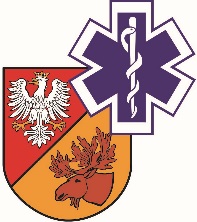                   ZAKŁAD OPIEKI ZDROWOTNEJ W ŁAPACH                  18-100 Łapy, ul. Janusza Korczaka 23                             tel. 85 814 24 38,    85 814 24 39     www.szpitallapy.pl      sekretariat@szpitallapy.pl                                                       NIP: 966-13-19-909			            REGON: 050644804										Łapy, 29.10.2019 r.DAO.262.1.ZO.8/2019Wszyscy Wykonawcy / 
Wszyscy Uczestnicy Postępowania TREŚĆ PYTAŃ Z UDZIELONYMI ODPOWIEDZIAMI 
Dotyczy: postępowania nr ZO.8/2019.Zamawiający, Samodzielny Publiczny Zakład Opieki Zdrowotnej w Łapach, działając 
na podstawie art. 38 ust. 2 ustawy z dnia 29 stycznia 2004 r. ustawy Prawo zamówień Publicznych 
(tj. Dz. U. z  2018 r. poz. 1986) w odpowiedzi na wniosek Wykonawców o wyjaśnienie treści SIWZ 
w przetargu nieograniczonym pn. przetargu nieograniczonego na „Dostawa środków czystościowych na potrzeby SP ZOZ w Łapach”, (Znak postępowania: ZO.8/2019.), przekazuje poniżej treść pytań wraz z odpowiedziami:Pytanie numer 1 – pakiet 4pozycja 15 - czy Zamawiający dopuści worki pakowane po 20szt. z odpowiednim przeliczeniem ilości?pozycja 17 - czy Zamawiający dopuści worki pakowane po 20szt. z odpowiednim przeliczeniem ilości?pozycja 18 - czy Zamawiający dopuści worki pakowane po 25szt. z odpowiednim przeliczeniem ilości?pozycja 19 - czy Zamawiający dopuści worki pakowane po 20szt. z odpowiednim przeliczeniem ilości?pozycja 21 - czy Zamawiający dopuści worki pakowane po 20szt. z odpowiednim przeliczeniem ilości?pozycja 22 - czy Zamawiający dopuści worki pakowane po 20szt. z odpowiednim przeliczeniem ilości?pozycja 23 - czy Zamawiający dopuści worki pakowane po 20szt. z odpowiednim przeliczeniem ilości?pozycja 28 - czy Zamawiający dopuści worki pakowane po 25szt. z odpowiednim przeliczeniem ilości?Odpowiedź – Zamawiający dopuszcza przy uwzględnieniu odpowiedniego przeliczenia ilości.Pytanie numer 2 – Wzór umowy par. 4 ust. 7. Prosimy o doprecyzowanie zapisu: "(...) nie upoważnia Wykonawcy do wstrzymania dostawy kolejnych partii towaru" poprzez zapis: "(...) nie upoważnia Wykonawcy do wstrzymania dostawy kolejnych partii towaru jeżeli zaległość płatnicza nie przekracza 60 dni".Odpowiedź – Zamawiający nie wyraża zgody na zmianę treści IPPU.Pytanie numer 3 – Wzór umowy par. 8 ust. 1. Prosimy o zmianę zapisu: "(...) w wysokości 0,5 % wartości brutto umowy (...)" na zapis: "(...) w wysokości 0,5 % wartości brutto dostawy, której zwłoka dotyczy (...)".Odpowiedź – Zamawiający nie wyraża zgody na zmianę treści IPPU.Pytanie numer 4 – Wzór umowy par. 8 ust. 3. Prosimy o zmianę zapisu: "(...) w wysokości 10 % wartości brutto umowy (...)" na zapis: "(...) w wysokości 10 % wartości brutto niezrealizowanej części umowy (...)". Odpowiedź – Zamawiający nie wyraża zgody na zmianę treści IPPU.Pytanie numer 5 – Dot. Pakietu nr 5 - środki czystości poz. 35 - Czy zamawiający dopuści papier toaletowy w innym kolorze niż różowy?Odpowiedź – Tak, Zamawiający dopuszcza.Pytanie numer 6 – Dot. Pakietu 5 Środki czystości , poz. 6 - Jaki płyn uniwersalny Zamawiający ma na myśli? Na rynku nie występuje płyn o nazwie towarowej FLORA.Odpowiedź – Zamawiający wymaga zaoferowania płynu uniwersalnego tj. płynu do mycia ścian 
i glazury.DYREKTORSamodzielnego PublicznegoZakładu Opieki Zdrowotnej w ŁapachUrszula Łapińska